KVIEČIAME VASARIO 16 SUTIKTI KARTU!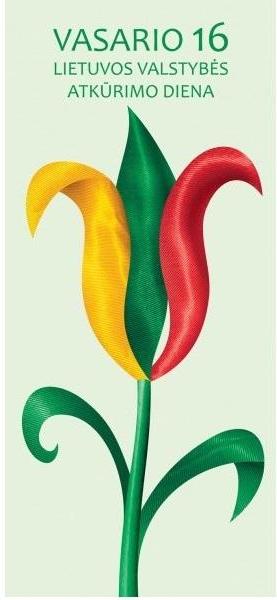 10.00 val.Malda už TėvynęSasnavos Švč. M. Marijos Vardo bažnyčioje11.00 val.Šventinis . minėjimas„Dainuoju Lietuvai“     Sasnavos bendruomenės namuose(Sūduvos g. 46)Programoje dalyvauja     Marijampolės LUC Tautkaičių laisvalaikio salės kapela,„Sūduva“,vad. Linas PenkaitisRengėjai:Marijampolės LUCSasnavos laisvalaikio salėSasnavos seniūnijaSasnavos bendruomenė2017 metai